Рекомендации для родителей (16.01-20.01)Тема недели: «Семейные традиции» •Проведите с детьми беседу на тему: «Моя семья», «Семейные традиции», «Семейная фотография»;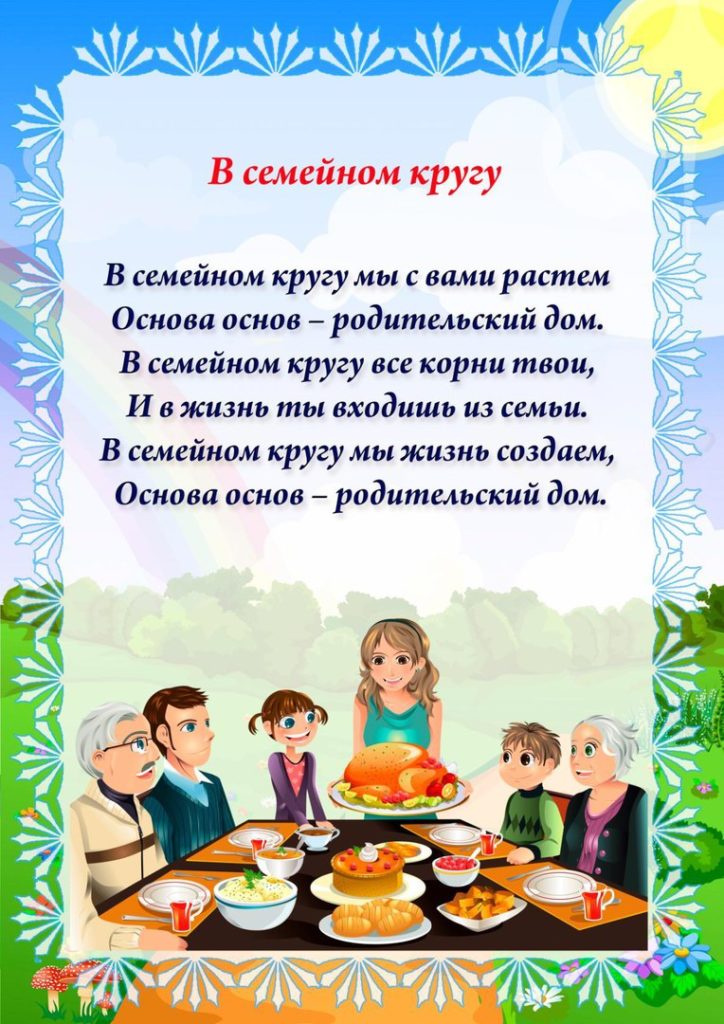 Рассмотрите семейный альбом с фотографиями.3. •Обсудите с детьми поговорки о семье:В родной семье и каша гуще;У матери все дети равны, одинаково сердцу больны;Сердце матери, лучше солнца греет.4. Составьте вместе с детьми «Генеалогическое дерево семьи»;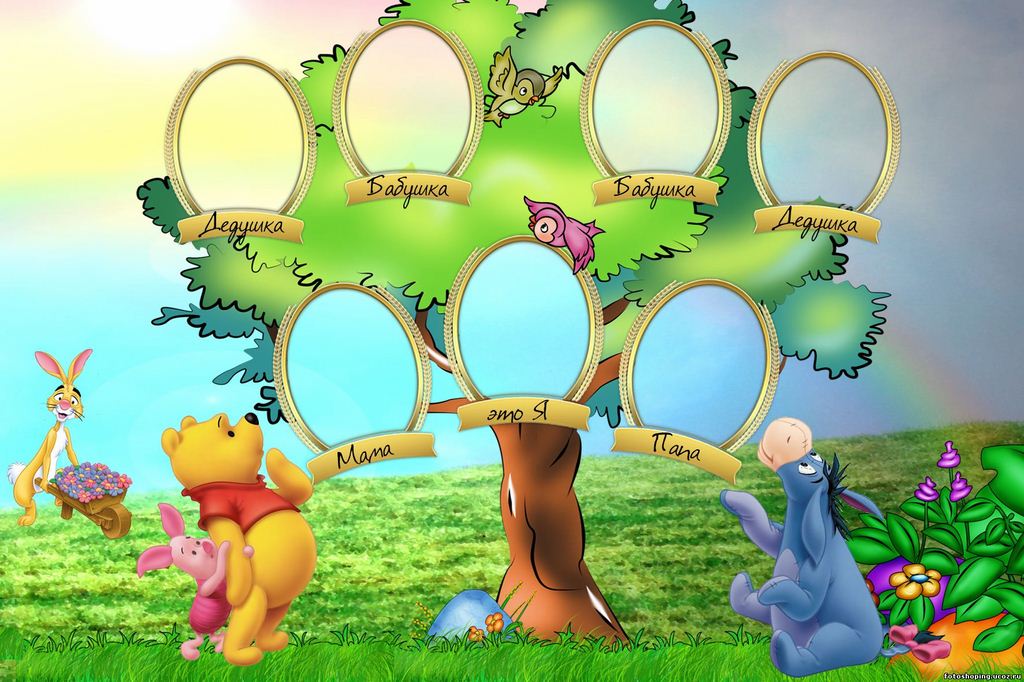 5. •Предложите детям выучить стихи о семье: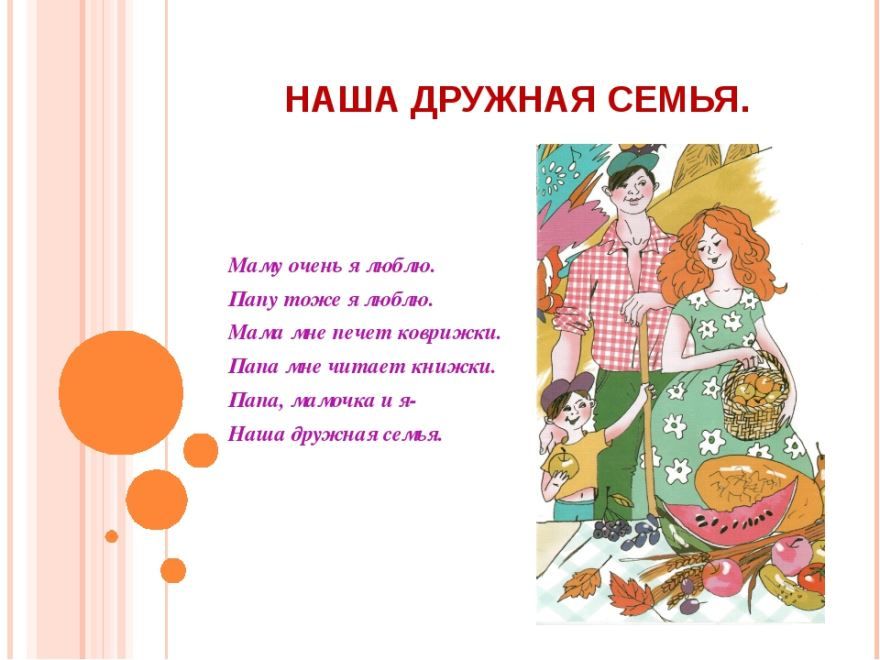 6. Нарисуйте семейный портрет «Наша дружная семья!»7.Раскрасить рисунки по теме «Семейные традиции»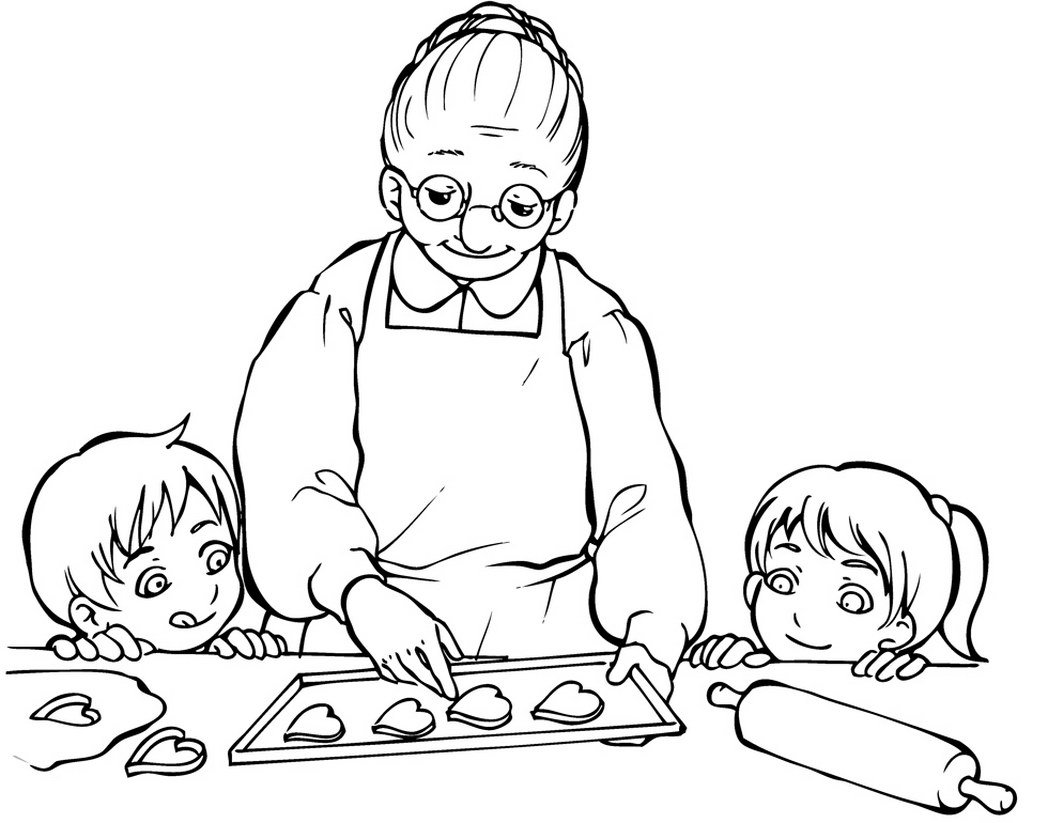 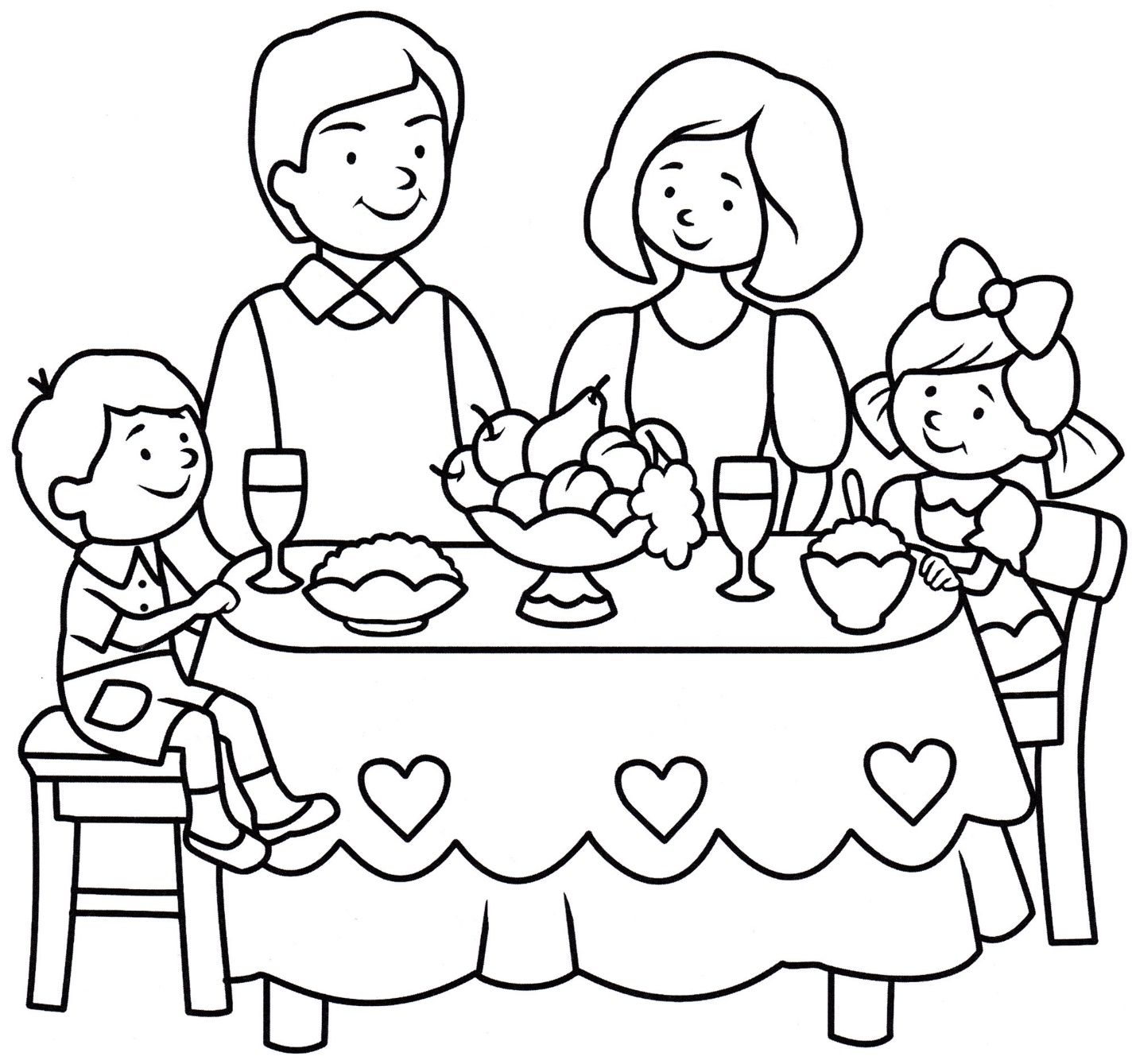 